TÝDENNÍ PLÁN 2020/2021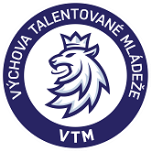 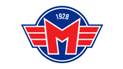 KATEGORIE:SŽBTÝDENNÍ MIKROCYKLUS:PO2TERMÍN:18. - 24.5.2020DENDATUMKDYSUCHÁčasZAMĚŘENÍREGENERACEPO18.5.dopoledne9:00-10:30ObratnostRychlostCoreHraPO18.5.odpoledneÚT19.5.dopoledne8:30-10:00Odrazová sílasíla         HraÚT19.5.odpoledneST20.5.dopoledne9:00-10:30Dovednosti CoreHraST20.5.odpoledneČT21.5.dopoledne9:00-10:30SílaKompenzační cvičeníHraČT21.5.odpolednePÁ22.5.dopoledne                         volnoPÁ22.5.odpoledne                         volnoSO23.5.dopolednevolnoNE24.5.odpolednevolno